MEHRAN UNIVERSITY OF ENGINEERING & TECHNOLOGY, JAMSHORODEPARTMENT OF BIOMEDICAL ENGINEERINGSECOND TERM THIRD YEAR (10-BIOMEDICAL BATCH)SESSIONAL THEORY TEST 2012 Date: 24-09-2012                          Time Allowed: 20 Minutes.  	   	        Max: Marks. 05.Solution: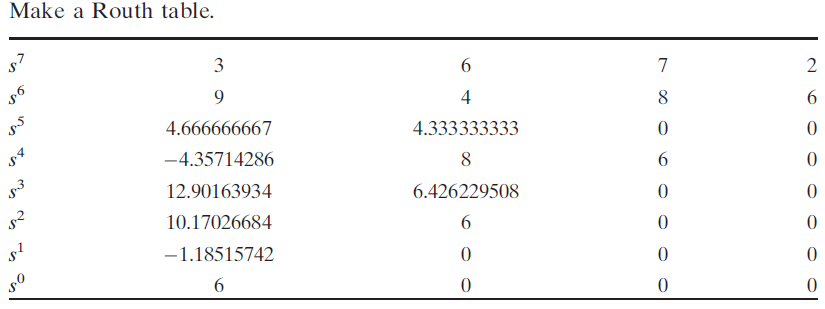 Four roots of the characteristic equation lie in the right half-plane (rhp), and three roots lie of the characteristic equation in the left half-plane (lhp). Therefore the system is unstable.Problem: Make a Routh table and tell how many roots of the following polynomial are in the right half-plane and in the left half-plane.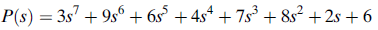 